Documentation of the initiated actionsPlace, Date 	    	         Signature consulting veterinary/		              Signature for company                     		          Farm manager	________________	           ______________________________		    _________________________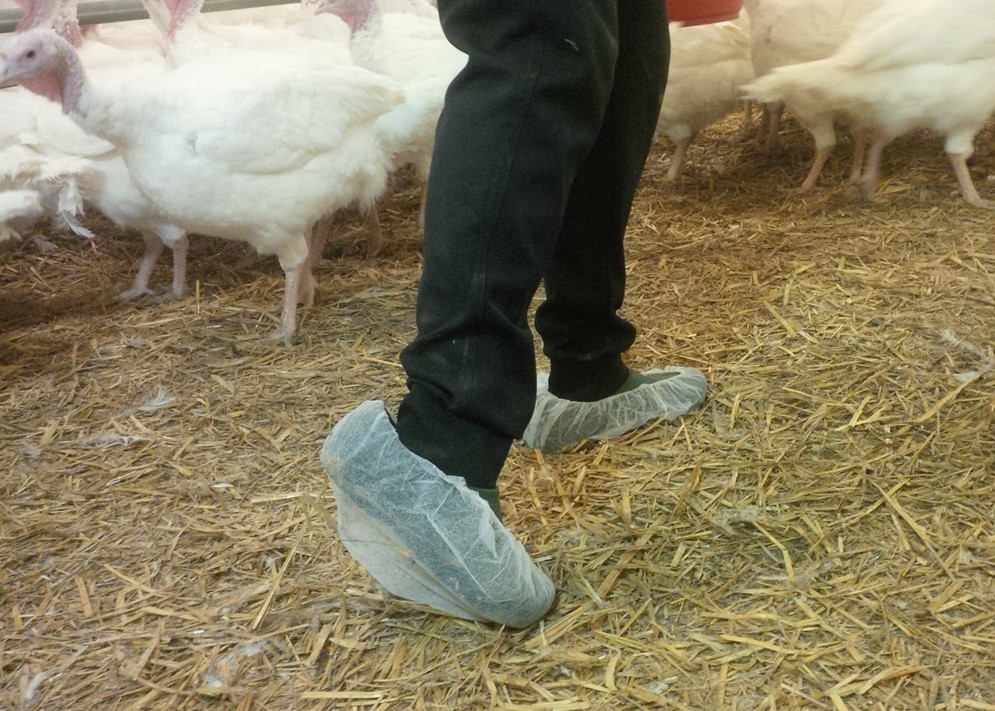 AreaCriteriaEntry riskEntry riskAreaCriterialowincreasedOperational environmentAre there additional poultry farms within short distance (ca. 1km) of the company?NoYesOperational environmentDo third parties bring out bird droppings to surrounding areas?NoYesOperational environmentAre other animals (also other poultry, fancy fowl, or domestic birds) kept on the farm, apart from the presently reared poultry.NoYesOperational environmentIs the farm clean and tidy?YesNoOperational environmentAre the delivery points of feed and animals and the shipping points of droppings and animals paved?YesNoOperational environmentAre the points clean?YesNoOperational environmentIs the stable wall free from obstacles up to a height of 1m on the exterior?YesNoOperational environmentIs the premises around the stable densely greened?NoYesOperational environmentAre the access roads to the farm buildings paved and can be disinfected?YesNoOperational environmentAre droppings from a previous feeding pass stored within a radius of 300m?NoYesOperational environmentAre there objects in the white area of the farm terrain that are not necessary for operations?NoYesBuildingIs there a frequent cleaning (at least weekly) of the anteroom and the encompassed inventory? Yes NoBuildingIs the stable anteroom dusty, filled with cobwebs and/or damp?NoYesBuildingIs the floor event and without cracks?YesNoBuildingDo non-company individuals have access to the stable area? No YesBuildingAre intake vents protected from entry by birds/vermin?YesNoStaff hygieneIs there a physical separation in the black and white area?YesNoStaff hygieneIs a visitor's log kept?YesNoStaff hygieneIs separate footwear used for each stable?YesNoStaff hygieneIs a hygiene gate available in the company?YesNoStaff hygieneDo you use a hygiene gate or a changing room?YesNoStaff hygieneDo non-company individuals have access to the stable area? No YesStaff hygieneDo visitors wash their hands before entering the stable?YesNoStaff hygieneDoes the water standpipe function?YesNoStaff hygieneAre clean overalls in different sizes available or are throw-away overalls in different sizes available?YesNoStaff hygieneAre annual fecal specimens taken from staff and checked?YesNoStaff hygieneAre clean boots with slick soles in different sizes available or are disposable overshoes available?YesNoStaff hygieneDo the users use these facilities?YesNoStaff hygieneIs there a possibility to clean and disinfect the boots?YesNoStaff hygieneIs the disinfection bath (if available) cleaned daily and refilled?YesNoCleaning and disinfecting the stableAre the droppings and consumable supplies removed in such a way that they not get in contact with other feeding groups?YesNoCleaning and disinfecting the stableAre the droppings removed immediately after the 	removal from the building and the stable deep cleaned and disinfected?YesNoCleaning and disinfecting the stableIs the stable wet cleaned and disinfected before being repopulated?YesNoCleaning and disinfecting the stableAre DVG-approved disinfectants used for disinfection? YesNoCleaning and disinfecting the stableCleaning the inside of air ventilation ducts?YesNoCleaning and disinfecting the stableAre the stable surroundings in the exterior parts cleaned? Yes NoCleaning and disinfecting the stableDoes a frequent cleaning (after each pass) of the exterior parts take place?YesNoCleaning and disinfecting the stableAre the stable surroundings disinfected after each feeding?YesNoCleaning and disinfecting the stableDoes a hygiene inspection take place after each disinfection?YesNoCleaning and disinfecting the stableIs the disinfection performed by a specialized company?YesNoCleaning and disinfecting the stableDo the hygiene inspections show an efficiency of the cleaning?YesNoAccess of other animals to the stable areaDo dogs and cats have access to the stable?NoYesAccess of other animals to the stable areaDo birds have access to the stable?NoYesVermin/rodent controlIs a vermin/rodent control plan in place?YesNoVermin/rodent controlDo people work as per the company-own vermin/rodent control plan?YesNoVermin/rodent controlIs the vermin/pest control performed by trained personnel?YesNoVermin/rodent controlAre increased amounts of mice or rats seen on the farm?NoYesVermin/rodent controlHave there been fly or beetle problems in the stables? NoYesVermin/rodent controlDo problems with mites exist at your farm? NoYesVermin/rodent controlAre remainders (e.g., droppings, feed) from a previous feeding pass available on the farm?NoYesVermin/rodent controlIn the vermin/pest control plan is it made evident which agents in which dosage are used where and when?YesNoTransport to and from of poultryOn the embark point is company-owned clothing as well as company-owned shoes available?YesNoTransport to and from of poultryAre the chicks free of salmonella?YesNoTransport to and from of poultryDoes information on the salmonella status of the previous group exist?YesNoTransport to and from of poultryHas a salmonella inspection been performed at the end of rearing? YesNoHandling of carcassesAre dead animals removed from the stable on a daily basis?YesNoHandling of carcassesAre the cadavers stored in a closed and chilled container?YesNoHandling of carcassesDo cats, dogs, and vermin have access to the carcass storage?NoYesHandling of carcassesIs the carcass storage point cleaned after removal?YesNoHandling of carcassesIs the carcass storage point disinfected after removal?YesNoHandling of carcassesDoes the carcass storage take place outside of the stable area? YesNoHandling of carcassesIs the carcass storage point paved?YesNoHandling of carcassesIs the carcass storage point waterproof?YesNoFeedAre self-produced feed stuffs added to the feed?NoYesFeedIs the feed acidified (only relevant for self-mixers)?YesNoFeedAre feed residues removed from the silo after each rearing pass?YesNoFeedIs the remaining feed removed from the feed system after the removal from the stable? YesNoPotable waterWas the potable water system cleaned and disinfected during vacancy period?YesNoPotable waterIs the water inspected annually?YesNoPotable waterWere the samples for the bacteriological potable water inspection taken at the endpoint of the potable water system? YesNoPotable waterIn the event of deviations from the valid norm, were corrective actions initiated and the success of the implemented action verified through a new inspection? YesNoLitterIs the straw inventory protected against rodents and weather impact?YesNoLitterIs the quality of the used litter okay (no moldiness etc.)?YesNoDungAre the droppings removed after each feed pass?YesNoDungIs the storage location covered?YesNoJoint use of machines and devicesAre jointly-used machines used?NoYesJoint use of machines and devicesAre jointly-used devices and machines cleaned/disinfected sufficiently?YesNoSalmonella inspectionHas a salmonella infection been detected? NoYesSalmonella inspectionHas the entrepreneur been informed by the upstream level (breeder/brooder) about the results of a salmonella inspection?YesNoActions in the event of a present salmonella infectionWas the stable double cleaned and disinfected clearing following the detection of a salmonella infection? YesNoActions in the event of a present salmonella infectionWas the infected poultry group logistically loaded at the poultry farmer?YesNoActions in the event of a present salmonella infectionDid a success control take place after the cleaning and disinfection?YesNoBiogas systemsIs the biogas system loaded with dropping/liquid manure from other companies?NoYesDescription of the actionDate